Publicado en  el 05/11/2015 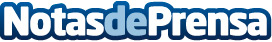 El Ministerio de Agricultura, Alimentación y Medio Ambiente licita 9 actuaciones por 4,3 millones de euros para mejorar la depuración de las aguas en la C.Valenciana, Murcia, Galicia, Extremadura y Asturias Se trata de la redacción de los proyectos y anteproyectos de otras tantas actuaciones a ejecutar en Valencia, Alicante, Murcia, Santiago de Compostela, Badajoz y Avilés | Estas actuaciones se enmarcan en el Plan CRECE de saneamiento y depuración de aguas que impulsa el Ministerio para mejorar la calidad de las aguas que llegan hasta nuestros ríosDatos de contacto:Nota de prensa publicada en: https://www.notasdeprensa.es/el-ministerio-de-agricultura-alimentacion-y_50 Categorias: Valencia Galicia Extremadura Asturias Murcia Ecología Industria Alimentaria http://www.notasdeprensa.es